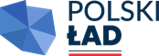 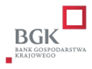 Załącznik nr 7……………………….., dnia ………………….………………………………….………………………………….………………………………….        Nazwa WykonawcyWykaz osób skierowanych przez Wykonawcę do realizacji zamówieniaPrzystępując do postępowania zakupowego na przeprowadzenie prac konserwatorskich i restauratorskich przy zabytku wpisanym do rejestru zabytków polegających na „Konserwacji ołtarza głównego w kościele  p.w. Św. Walentego w Wielichowie”przedkładam wykaz osób, które zostaną skierowane do realizacji zamówienia:* wpisać podstawę dysponowania np. umowa o pracę, umowa zlecenie, umowa o współpracy, umowa cywilnoprawna.Z wykazu musi jednoznacznie wynikać, że Wykonawca spełnia warunek postawiony przez Zamawiającego w ogłoszeniu.Do wykazu należy dołączyć kopie kwalifikacji wskazanych powyżej osób...................................................................................(data, pieczęć i podpis Wykonawcy 
lub Pełnomocnika)Lp.Imię i nazwiskoKwalifikacje zawodowe, uprawnienia, doświadczenie i wykształcenieZakres wykonywanych czynnościInformacja o sposobie dysponowania tymi osobami*1.Osoba, która ukończyła studia drugiego stopnia lub jednolite studia magisterskie, w zakresie konserwacji i restauracji dzieł sztuki lub konserwacji zabytków oraz która po rozpoczęciu studiów drugiego stopnia lub po zaliczeniu szóstego semestru jednolitych studiów magisterskich przez co najmniej 9 miesięcy brała udział w pracach konserwatorskich, pracach restauratorskich lub badaniach konserwatorskich, prowadzonych przy zabytkach wpisanych do rejestru, inwentarza muzeum będącego instytucją kultury lub zaliczanych do jednej z kategorii, o których mowa w art. 14a ust. 2. ustawy o ochronie zabytków i opiece nad zabytkami.………………………………………………………………………………………………………………………………Kierowanie pracami konserwatorskimi i restauratorskimi albo samodzielne ich wykonywanie.